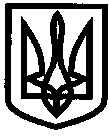 УКРАЇНАУПРАВЛІННЯ ОСВІТИІЗЮМСЬКОЇ МІСЬКОЇ РАДИХАРКІВСЬКОЇ ОБЛАСТІНАКАЗ09.08.2017 											№ 380Про  навчання та  перевірку  знань зелектробезпеки в електротехнічногота електротехнологічного персоналуІДНЗ № 6,    ІДНЗ № 9,    ІДНЗ № 10,ІДНЗ № 12,  гімназії № 1,  ІЗОШ № 4 На виконання Закону України «Про охорону праці», Закону України «Про освіту», «Положення про порядок проведення навчання з питань охорони праці в закладах освіти», затвердженого наказом МОН України від 18.04.06 року  № 304 та наказу Міненерговугілля України від 13.02.2012 року № 91 «Про внесення змін та доповнень до Правил технічної експлуатації електроустановок споживачів», від 20.06.2014 року № 469, 22.08.2014 року № 596, № 597, № 598, 23.06.2015 року  № 394, 30.07.2015 року № 478, № 479, 31.07.2015 року № 480,  13.11.2015 року  № 726,  08.12.2015 року № 795,№ 796, 12.04.2016 року № 251, № 252 «Про внесення змін та доповнень до Правил улаштування електроустановок»НАКАЗУЮ:1. Відповідальному за електрогосподарство управління освіти Ісаєнку В.М. провести чергове навчання та перевірку знань з електробезпеки в електротехнічного та електротехнологічного персоналу ІДНЗ № 6, ІДНЗ № 9, ІДНЗ № 10, ІДНЗ № 12, гімназії № 1, ІЗОШ № 4.2. З метою перевірки знань з курсу «Основи електробезпеки» призначити комісію в складі:голова комісії:	Безкоровайний О.В. – заступник начальника управління освіти Ізюмської міської ради Харківської області;члени комісії:	Рєпіна Л.С. – інженер з охорони праці;                              Ісаєнко В.М. – інженер-енергетик.3. Навчання провести по затвердженій наказом управління освіти від 28.04.2017 року № 258 тематиці електротехнічного та електротехнологічного персоналу «Основи електробезпеки».4. Перевірку знань провести по затвердженим наказом управління освіти від 28.04.2017 року  атестаційним білетам з навчання електротехнічного та електротехнологічного персоналу.5. Затвердити список електротехнічного та електротехнологічного персоналу ІДНЗ № 6, ІДНЗ № 9, ІДНЗ № 10, ІДНЗ № 12, гімназії № 1, ІЗОШ № 4 (додається). 6. Контроль за виконанням даного наказу покласти на заступника начальника управління освіти Ізюмської міської ради  Харківської  області  Безкоровайного О.В.	Начальник управління освіти                                        О.П.Лесик Ісаєнко                                                                                     Додаток                                                                                    до наказу  управління освіти                                                                                     Ізюмської міської ради                                                                                    Харківської області                                                                                                                    від 09.08. 2017 року № 380Список електротехнічного персоналу.  Список електротехнологічного персоналу.№з/пПрізвище, ім’я та по батькові	Посада1Гарькавенко Наталія ВасилівнаЗавгосп ІДНЗ № 62Пазюра Катерина МиколаївнаЗавгосп ІДНЗ № 93Коритна Людмила МиколаївнаЗавгосп ІДНЗ № 104Кузьміна Світлана ВасилівнаЗавгосп ІДНЗ № 125Парткевич Валентина ПавлівнаЗавгосп гімназії № 16Долгополий Юрій ПетровичЗаступник директора з господарської роботи ІЗОШ № 4№з/пПрізвище, ім’я та по батьковіПосада1Кругова Світлана ВолодимирівнаКухар ІДНЗ № 62Слухаєвська Людмила МиколаївнаКухар ІДНЗ № 63Соломко Юлія ЄвгенівнаПідсобний робітник ІДНЗ № 64Котлярова Алла ІванівнаМашиніст з прання білизни та ремонту одягу ІДНЗ № 65Оксюта Світлана АнатоліївнаШеф-кухар ІДНЗ № 96Галагань Наталія ВіталіївнаКухар ІДНЗ № 97Давиденко Володимир МихайловичКухар ІДНЗ № 98Темна Ксенія ОлександрівнаПідсобний робітник ІДНЗ № 99Кузнєцова Катерина ВолодимирівнаМашиніст з прання білизни та ремонту одягу ІДНЗ № 910Швайка Наталія ВолодимирівнаМашиніст з прання білизни та ремонту одягу ІДНЗ № 911Нардід Світлана АнатоліївнаМашиніст з прання білизни та ремонту одягу ІДНЗ № 912Супрун Сергій ПетровичРобітник з комплексного обслуговування приміщень ІДНЗ № 913Ващенко Олена МиколаївнаКухар ІДНЗ № 1014Туренко Лариса ОлександрівнаКухар ІДНЗ № 1015Черевань Наталія ВіталіївнаПідсобний робітник ІДНЗ № 1016Кікоть Володимир ВолодимировичРобітник з комплексного обслуговування приміщень ІДНЗ № 1017Білан Любов ВадимівнаМашиніст з прання білизни та ремонту одягу  ІДНЗ № 1018Лисенко Юлія ІванівнаКухар ІДНЗ № 1219Мирошниченко Наталія ВолодимирівнаКухар ІДНЗ № 1220Гаря Олена ЄвгенівнаПідсобний робітник ІДНЗ № 1221Бражка Любов ЛеонідівнаМашиніст з прання білизни та ремонту одягу ІДНЗ № 1222Лиманська Надія СтепанівнаМашиніст з прання білизни та ремонту одягу ІДНЗ № 1223Безверхий Олег АндрійовичРобітник з комплексного обслуговування приміщень ІДНЗ № 1224Попельнух Вікторія ОлександрівнаКухар гімназії № 125Глуходід Світлана ВасилівнаКухар гімназії № 126Любенко Олена АнатоліївнаКухар гімназії № 127Гой Людмила АнатоліївнаПідсобний робітник гімназії № 128Нестеренко Юрій ВячеславовичРобітник з комплексного обслуговування приміщень гімназії № 129Болботко Тетяна ВолодимирівнаКухар ІЗОШ № 430Лобок Кіра ОлександрівнаКухар ІЗОШ № 431Жданова Віта ВадимівнаКухар-комірник ІЗОШ № 432Ворошило Тетяна СергіївнаПідсобний робітник ІЗОШ № 433Козаков Олександр ВасильовичРобітник з комплексного обслуговування приміщень ІЗОШ № 434Кіктенко Микола АнатолійовичРобітник з комплексного обслуговування примщень ІЗОШ № 4